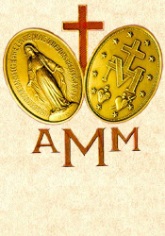 Miraculous Medal Association National Council InformationApril 21, 2018Thank you for providing us with the following information about the Miraculous Medal Association in your country.  Please return this information to your councilor by May 30.Name of Country:____________________Number of Members in whole country:________________Number of committed members:________________Number of Local Associations:_______________Information on the National Council of your country:Officers:President:_______________________________Email: ___________________________Vice President:_________________________________Email:  _______________________________Secretary:_____________________________Email: ____________________________Treasurer:_____________________________Email: ___________________________How often does the national council meet:Monthly_____	Once every three months________Twice a Year__________Once a Year___________Other:___________What Ministry or Ministries do your Local groups do in the country?  Put a checkmark by all that apply.  Also in the box, next to the alphabet label, please mark if you do any of these activities with another member of the Vincentian Family (such as St. Vincent de Paul Society, Daughters of Charity etc.)Home Visits _______________Group Prayers__________________Service to the Poor______________Clean water program_______________Give Food:_____________Give Clothing__________Provide Shelter___________Prison visits_________Visit the Sick_______________Help refugees/migrants________________Do you solicit others to join the Association?  Check all that apply.  After Masses________Giving talks at Parish meetings______Giving talks at other parishes _______Other:___________________________________How do you obtain money for the needs of the Association?  Please check all that apply.Dues_____Fundraisers_______Work Projects______Other_______Please Circle Preferred Language of Communications:  English    French     Spanish     Portuguese     Italian     PolishThanks you for all of your work on this.  The International Council of the Miraculous Medal Association appreciates your help.